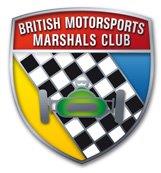 Examining Post Chief check list for upgrade assessment (Examining Post Chief Race/Specialist/Kart/Rally)If no to points 1,2,4,5,6 & 10 please ask marshal to contact their regional grading officer and DO NOT complete the upgrade assessment.All Examining grades should be familiar with KASE for each grade they assess. Should the Examining chief not be familiar, then the assessment should be postponed or upgrade criterion confirmed prior to starting the assessment. Please complete relevant details in the PRC for referral of upgrade (if required) and how the marshal can improve. If required follow this up with an email or written evidence to support your findings. You can always send the chief marshal or regional grading officer details of the assessment and your feedback. Please make all entries in to the PRC clear and legible with full date clearly shown.KASE – Knowledge, Attitude, Skills, Experience.KnowledgeKnowledge is the base on which competence is built. Knowledge should be proportionate to thegrade that is applied for.Knowledge must be tested against:-o The MSA rules for motorsport (the Blue book)o The marshalling guidelines represented by the BMMC “how to marshal” booklet and theMSA Training Trust Marshals training notes bookletThe marshal must have a working knowledge of the rules and practices affecting their area and duties. They should also have an overall knowledge of the rules and practices in their motorsport discipline in case they are asked to perform another duties or are workingat a venue or club new to them.It is expected that a marshal graded for a specific duty will be able to carry out that duty at any venue in the UK and for any club, therefore the marshal’s knowledge should covermore than just one venue and one club’s way of operatingA set of topics for each grade is included in the appendices of this document. Assessors should use these as a base for discussion with the marshal, but should also supplementthe topics with questions of their own. Assessors should use a selection of questions in the assessment session, but should not overload the marshal with too many questions.AttitudeThe assessment of attitude is very subjective. We must realise that not everyone will exhibit the same attitude, that they will exhibit the same attitudes in different ways and that therewill, inevitably, be occasions where there are clashes of personality between the assessor andcandidate – these must not be allowed to cloud the assessor’s judgement.In all marshals we are looking for the following:o A positive approach to their roleo An open mind and willingness to accept others’ ideaso A team working attitudeo Recognition of the hierarchy of roles, with commensurate willingness to work within thishierarchy.o A supportive approach to their fellow marshals.o A helpful, considerate and respectful approach to competitors, spectators and other officials(An ‘officious’ attitude is an absolute no-no!)SkillSkill is the practical application and demonstration of the knowledge. For example someone may have the knowledge of the flagging rules, but do they have the skill to actually putthem into effective use?Skill may be hard to assess for certain disciplines, since it is entirely probable that there will be no opportunity for the marshal to directly demonstrate, for example, their fire fighting or incident handlingskills. However, in all disciplines, by observing the way in which they carry out their allocated duties we should be able to extrapolate their overall skill level. The assessor should check training modules attended.For all grades it is essential that the assessor devotes sufficient time to actually observing themarshal in action and ensures they are in a position to make those observations at various timesduring the day.ExperienceExperience will have been gained during their days marshalling. They may not, in fact, have ever had to deal with a major incident or fire, indeed many marshals may go for years without putting their competency to the test, however, we cannot wait for that “special” incident to happen we have to make a judgement call, and that is what the assessment is all about. The whole assessment process stands or falls on the assessor’s ability to determine whether the marshal has learnt from their experience and is still learning.SPECIALISTS.Although only one grading path is used by the MSA, there are numerous specialist disciplines. Marshals will often perform more than one specialist duty and it is important that the assessment covers all the specialism’s the marshal will be performing. Subjects may, therefore, be selected from more than one of the following areas.Pit and Start line specialists are, at some circuits combined into one duty – at others they are two separate duties.Trainee to Pit Specialist.It is vitally important all Pit Marshals have at the very forefront of their minds their personal safety, the safety of their fellow marshals and officials, and the safety of everyone else, and inthat order!1. Knowledgea) Dressing of oil and other contaminantsb) Hierarchy of officialsc) Personal equipmentd) Fire fighting equipment (dry powder, foam, water, CO2) and its application to differentsituations (petrol, methanol, magnesium etc)e) Pit lane rules (personnel/children/team members/pit wall etc)f) Warning buzzers and other signals (whistles/flags etc)g) Parc Ferme rulesh) Judge of fact responsibilitiesi) Drive through and stop/go penalties - their operation and information to teams and driversj) Exit light (and/or flag) procedures, including race startsk) Pit stop procedures/driver changes/special long distance or other race rulesl) Weighbridge proceduresm) Handling of items in the pit lane (especially those dropped from vehicles)n) Incident handling in the pit lanei) Casualty care (competitors/other officials/spectators)ii) Hand signalsiii) Working with other officials (rescue units/recovery)o) Flag signalsi) Circuit flagsii) Start line flagsiii) Supplementary signals (Hazard boards, Safety car boards etc.)p) Safety car rules and their impact in the pit lane (MSA Blue Book)q) Start procedures (sighting laps/warm up laps/ green flag laps etc.)r) Telephone communications/radio communications with race controls) Reporting facts to the chief pit marshal for possible onward report to race controlt) Ignition/fire extinguisher and other in-car switchesu) Disabled/non-petrol/ignition and other warning signs carried on cars.v) MSA regulations re pits and surrounding areasw) Scrutineering tickets and requirementsx) Helmets/belts/overalls etc – safety requirementsy) Reporting requirementsz) Passes and security requirementsaa) Red flag procedures2. Attitudea) To other marshals in the pitsi) Generalii) When asked to perform specific dutiesb) To spectators, competitors and others in the pit lanec) Overall conduct during the day.d) To constructive criticisme) Actively seeking advice and guidancef) Initiative shown in clearing up incidents during racing and/or between race3. Skillsa) Dressing oil or other substance (may be demonstrated on small piece of tarmac if noappropriate incident during the day)b) Pit report writingc) Interactions with competitors, public and othersTrainee to Start line Specialist.1. Knowledged) Fire fighting equipment (dry powder, foam, water, CO2) and its application to different situations(petrol, methanol, magnesium etc)e) Start area rules (personnel/children/team members/pit wall etc)f) Warning buzzers and other signals (whistles/flags etc)g) Parc Ferme rules/race stop procedures etc.a) Judge of fact responsibilitiesb) Dressing of oil and other contaminantsc) Hierarchy of officialsd) Personal equipmente) Incident handling on the start linei) Casualty care (competitors/other officials/spectators)ii) Hand signalsiii) Working with other officials (rescue units/recovery)f) Flag signalsi) Circuit flagsii) Start line flags, including use of yellowsiii)  Supplementary signals (Hazard boards, Safety car boards etc.)g) Safety car rules (MSA Blue Book) and their effect on the startlineh) Grid sheets, corresponding rules, and their usei) Types of grid/positioning of carsj) Start proceduresi) Sighting laps/warm up laps/green flag lapsii) Gridding up and minute boardsiii) Delayed start proceduresiv) Grid clearance and pre-race rulesv) Restarts after race stoppagesk) Telephone communications/radio communications with race controll) Reporting facts to the chief start marshal for possible onward report to race controlm)  Ignition/fire extinguisher and other in-car switchesn) Disabled/non-petrol/ignition and other warning signs carried on cars.o) MSA regulations re startline and surrounding areasp) Scrutinering tickets and requirementsq).  Helmets/belts/overalls etc – safety requirementsr) Reporting requirementss)  Passes and security requirementst) Red flag proceduresu) Safety car procedures2. Attitudea)  Generalb) When asked to perform specific dutiesc) To spectators, competitors and others in the start aread) Overall conduct during the day.e)  To constructive criticismf) Actively seeking advice and guidanceg. Initiative shown in clearing up incidents during start procedures and/or between races3. Skillsa) Gridding up of carsb) Interpersonal skills with competitors and othersc) Use of green flag at back of gridd)  Front of grid marshalling and flage)  Incident handling & use of yellow flags on the start grid (if the chance arises)Trainee to Paddock /Assembly Area Specialist.1. Knowledgea) Fire fighting equipment (dry powder, foam, water, CO2) and its application to differentsituations (petrol, methanol, magnesium etc)b) Paddock and assembly area rules (personnel/children/team members etc)c) Warning buzzers and other signals (whistles/flags etc)d) Dressing of oil and other contaminantse) Hierarchy of officialsf) Personal equipmentg) Incident handling in the paddock/assembly areai) Casualty care (competitors/other officials/spectators)ii) Hand signalsiii) Working with other officials (rescue units/recovery)iv) Signals (Hazard boards, Safety car boards etc.)h) Grid sheets, corresponding rules, and their usei) Types of grid/positioning of carsj) Start proceduresk) Sighting laps/warm up laps/green flag lapsl) Gridding up and minute boardsm) Delayed start proceduresn) Pre-race ruleso) Telephone communications/radio communications with race controlp) Reporting facts to the chief paddock marshal for possible onward report to race controlq) Ignition/fire extinguisher and other in-car switchesr) Disabled/non-petrol/ignition and other warning signs carried on cars.s) MSA regulations re paddock and surrounding areast) Scrutinering tickets and requirementsu) Helmets/belts/overalls etc – safety requirementsv) Reporting requirementsw) Passes and security requirements2. Attitudea) Generalb) When asked to perform specific dutiesc) To spectators, competitors and others in the paddock & assembly areasd) Overall conduct during the day.e) To constructive criticismf) Actively seeking advice and guidanceg) Initiative shown in clearing up incidents3. Skillsh) Dummy grid proceduresi) Interpersonal skills with competitors, spectators and othersj) Incident handling (if the chance arises)SPECIALIST TO EXPERIENCED SPECIALIST (all disciplines)In many respects the experienced specialist needs to exhibit the same KASE as a specialist, but at ahigher level. Thus the assessor should review the same knowledge base and review the same skill sets, but expect a more pro-active performance, with more consummate answers and demonstrations.All other aspects of the KASE assessment should be as for the appropriate specialist role.Trainee to Communications SpecialistThe trainee needs to demonstrate that:They are aware of how Race Control worksThey are familiar with the telephone systemThey understand their roleThey know where to seek advice and guidance and appreciate they are still learning1. Knowledgea) Telephone check and its importanceb) Race time and its importancec) Completion of telephone logd) How to contact a marshal’s post by telephonee) Hierarchy of officials in Race Controlf) Whom they are responsible tog) Whom they pass information toh) Practice procedurei) Start and race proceduresj) Start line flagsk) Safety car rulesl) Who Post Chiefs are for the daym) Personal equipment2. Attitudea) To other people in race controlb) To marshals on the telephonesc) Overall conduct during the dayd) To constructive criticisme) Actively seeking advice and guidancef) Initiative shown during the day ie letting commentator know about delays3. Skilla) They are aware of what is going on around themb) Communicating with marshal’s postsc) Communicating with other members of Race Controld) Recording incidents on telephone log and action takenSpecialist to Experienced Communications Specialist.A Communications Specialist is an assistant to the Chief Observer and therefore needs to show how they assist the Chief Observer in their role within the setting of Race Control.The knowledge and skills base is similar to the Specialist upgrade but needs to be in far greater depth with more understanding of the underlying principals and the ability to think for themselves as to what needs to be done.1. KnowledgeOf the circuit, its layout and method of workingTelephone and radio checksHow the radio system works and radio etiquette Race timeCompletion of race logs and subsequent actions Hierarchy of officials in Race Control and of the meeting Whom they are responsible to What information should be passed on and to whom Practice procedure and length Start and race procedures and length of race Start line and circuit flags Safety car rules Procedure for major incidents Whom Post Chiefs are for the day Any special instructions from the club Where to find information that maybe required Whom to contact for extra resources Entry list and final instructions Personal equipment2. AttitudeGeneralWhen asked to perform specific dutiesTo competitors, other marshals and othersOverall conductTo constructive criticismInitiative3. SkillsCommunication with all levelsInterpersonal with marshals and othersLog writingRadio etiquetteProceduresN0Checks required by XPCYesNoDetails/DatesIs the inside cover of the PRC completed with photo?Date of last upgrade? (1 yr Min)Has the chief marshal been informed of the assessment?Has the marshal completed the required attendance days before assessment?Has the marshal completed their training day or days?Has the marshal reviewed KASE?Is the PRC in a readable condition?Is any PRC continuation sheet in order?Advice on next steps given?Assessment completed?Provide feedback if required.